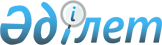 Кейбір бұйрықтардың күші жойылды деп тану туралыҚазақстан Республикасы Өнеркәсіп және құрылыс министрінің м.а. 2024 жылғы 5 ақпандағы № 47 бұйрығы. Қазақстан Республикасының Әділет министрлігінде 2024 жылғы 6 ақпанда № 33975 болып тіркелді
      "Құқықтық актілер туралы" Қазақстан Республикасы Заңының 27-бабы 2-тармағына сәйкес БҰЙЫРАМЫН:
      1. Осы бұйрыққа қосымшаға сәйкес тізбе бойынша кейбір бұйрықтардың күші жойылды деп танылсын.
      2. Қазақстан Республикасы Өнеркәсіп және құрылыс министрлігінің Құрылыс және тұрғын үй коммуналдық шаруашылық істері комитеті заңнамамен белгіленген тәртіппен:
      1) осы бұйрықтың Қазақстан Республикасының Әділет министрлігінде мемлекеттік тіркелуін;
      2) осы бұйрықтың Қазақстан Республикасы Өнеркәсіп және құрылыс министрлігінің интернет-ресурсында орналастырылуын қамтамасыз етсін.
      3. Осы бұйрықтың орындалуын бақылау жетекшілік ететін Қазақстан Республикасының Өнеркәсіп және құрылыс вице-министріне жүктелсін.
      4. Осы бұйрық алғашқы ресми жарияланған күнінен кейін күнтізбелік он күн өткен соң қолданысқа енгізіледі. Күші жойылған кейбір бұйрықтардың тізбесі
      1. "Жергілікті атқарушы органдардың, мемлекеттік кәсіпорындардың, мемлекеттік мекемелердің тұрғын үй комиссиялары туралы үлгі ережені бекіту туралы" Қазақстан Республикасы Құрылыс және тұрғын үй-коммуналдық шаруашылық істері агенттігі төрағасының 2012 жылғы 7 маусымдағы № 237 бұйрығы (Нормативтік құқықтық актілерді мемлекеттік тіркеу тізілімінде № 7785 болып тіркелген).
      2. "Жергілікті атқарушы органдардың, мемлекеттік кәсіпорындардың, мемлекеттік мекемелердің тұрғын үй комиссиялары туралы үлгі ережені бекіту туралы" Қазақстан Республикасы Құрылыс және тұрғын үй-коммуналдық шаруашылық істері агенттігі төрағасының 2012 жылғы 7 маусымдағы № 237 бұйрығына өзгерістер енгізу туралы" Қазақстан Республикасы Ұлттық экономика министрінің міндетін атқарушының 2015 жылғы 28 шілдедегі № 572 бұйрығы (Нормативтік құқықтық актілерді мемлекеттік тіркеу тізілімінде № 11955 болып тіркелген).
      3. "Жергілікті атқарушы органдардың, мемлекеттік кәсіпорындардың, мемлекеттік мекемелердің тұрғын үй комиссиялары туралы үлгі ережені бекіту туралы" Қазақстан Республикасы Құрылыс және тұрғын үй-коммуналдық шаруашылық істері агенттігі төрағасының 2012 жылғы 7 маусымдағы № 237 бйрығына өзгерістер енгізу туралы" Қазақстан Республикасы Инвестициялар және даму министрінің 2017 жылғы 26 маусымдағы № 386 бұйрығы (Нормативтік құқықтық актілерді мемлекеттік тіркеу тізілімінде № 15383 болып тіркелген).
      4. "Жергілікті атқарушы органдардың, мемлекеттік кәсіпорындардың, мемлекеттік мекемелердің тұрғын үй комиссиялары туралы үлгі ережені бекіту туралы" Қазақстан Республикасы Құрылыс және тұрғын үй-коммуналдық шаруашылық істері агенттігі төрағасының 2012 жылғы 7 маусымдағы № 237 және "Кепілдік беру туралы шарттың үлгілік нысанын бекіту туралы" Қазақстан Республикасы Ұлттық экономика министрінің 2016 жылғы 28 шілдедегі № 343 бұйрықтарына өзгерістер енгізу туралы" Қазақстан Республикасы Индустрия және инфрақұрылымдық даму министрінің 2021 жылғы 31 наурыздағы № 146 бұйрығының (Нормативтік құқықтық актілерді мемлекеттік тіркеу тізілімінде № 22489 болып тіркелген) 1-тармағы.
					© 2012. Қазақстан Республикасы Әділет министрлігінің «Қазақстан Республикасының Заңнама және құқықтық ақпарат институты» ШЖҚ РМК
				
      Қазақстан Республикасы Өнеркәсіп және құрылыс министрінің міндетін атқарушы 

А. Бейспеков
Қазақстан Республикасы
Өнеркәсіп және құрылыс
министрінің міндетін атқарушы
2024 жылғы 5 ақпандағы
№ 47 бұйрығына
қосымша